সংযুক্ত ছক- ‘খ’মাঠ পর্যায়ের কার্যালয়ের ২০২০-২০২১ অর্থ বছরের বার্ষিক কর্মসম্পাদন চুক্তির ত্রৈমাসিক অগ্রগতি প্রতিবেদনদপ্তরের নামঃ উপজেলা মৎস্য কর্মকর্তার দপ্তর,  শাহজাদপুর, সিরাজগঞ্জবিভাগের নামঃ রাজশাহীজেলাধীন মোট উপজেলার সংখ্যাঃ ০৯সংযুক্ত ছক- ‘খ’মাঠ পর্যায়ের কার্যালয়ের ২০২০-২০২১ অর্থ বছরের বার্ষিক কর্মসম্পাদন চুক্তির ত্রৈমাসিক অগ্রগতি প্রতিবেদনদপ্তরের নামঃ উপজেলা মৎস্য কর্মকর্তার দপ্তর,  শাহজাদপুর, সিরাজগঞ্জবিভাগের নামঃ রাজশাহীজেলাধীন মোট উপজেলার সংখ্যাঃ ০৯সংযুক্ত ছক- ‘খ’মাঠ পর্যায়ের কার্যালয়ের ২০২০-২০২১ অর্থ বছরের বার্ষিক কর্মসম্পাদন চুক্তির ত্রৈমাসিক অগ্রগতি প্রতিবেদনদপ্তরের নামঃ উপজেলা মৎস্য কর্মকর্তার দপ্তর,  শাহজাদপুর, সিরাজগঞ্জবিভাগের নামঃ রাজশাহীজেলাধীন মোট উপজেলার সংখ্যাঃ ০৯সংযুক্তছক- ‘খ’মাঠ পর্যায়ের কার্যালয়ের ২০২০-২০২১ অর্থ বছরের বার্ষিক কর্মসম্পাদন চুক্তির ত্রৈমাসিক অগ্রগতি প্রতিবেদনদপ্তরের নামঃ উপজেলা মৎস্য কর্মকর্তার দপ্তর,  শাহজাদপুর, সিরাজগঞ্জবিভাগের নামঃরাজশাহীজেলাধীন মোট উপজেলার সংখ্যাঃ ০৯সংযুক্ত ছক- ‘খ’মাঠ পর্যায়ের কার্যালয়ের ২০২০-২০২১ অর্থ বছরের বার্ষিক কর্মসম্পাদন চুক্তির ত্রৈমাসিক অগ্রগতি প্রতিবেদনদপ্তরের নামঃ উপজেলা মৎস্য কর্মকর্তার দপ্তর,  শাহজাদপুর, সিরাজগঞ্জবিভাগের নামঃ রাজশাহীজেলাধীন মোট উপজেলার সংখ্যাঃ ০৯সংযুক্ত ছক- ‘খ’মাঠ পর্যায়ের কার্যালয়ের ২০২০-২০২১ অর্থ বছরের বার্ষিক কর্মসম্পাদন চুক্তির ত্রৈমাসিক অগ্রগতি প্রতিবেদনদপ্তরের নামঃ উপজেলা মৎস্য কর্মকর্তার দপ্তর,  শাহজাদপুর, সিরাজগঞ্জবিভাগের নামঃ রাজশাহীজেলাধীন মোট উপজেলার সংখ্যাঃ ০৯সংযুক্ত ছক- ‘খ’মাঠ পর্যায়ের কার্যালয়ের ২০২০-২০২১ অর্থ বছরের বার্ষিক কর্মসম্পাদন চুক্তির ত্রৈমাসিক অগ্রগতি প্রতিবেদনদপ্তরের নামঃ উপজেলা মৎস্য কর্মকর্তার দপ্তর,  শাহজাদপুর, সিরাজগঞ্জবিভাগের নামঃ রাজশাহীজেলাধীন মোট উপজেলার সংখ্যাঃ ০৯সংযুক্ত ছক- ‘খ’মাঠ পর্যায়ের কার্যালয়ের ২০২০-২০২১অর্থ বছরের বার্ষিক কর্মসম্পাদন চুক্তির ত্রৈমাসিক অগ্রগতি প্রতিবেদনদপ্তরের নামঃ উপজেলা মৎস্য কর্মকর্তার দপ্তর,  শাহজাদপুর, সিরাজগঞ্জবিভাগের নামঃ রাজশাহীজেলাধীন মোট উপজেলার সংখ্যাঃ ০৯সংযুক্ত ছক- ‘খ’মাঠ পর্যায়ের কার্যালয়ের ২০২০-২০২১ অর্থ বছরের বার্ষিক কর্মসম্পাদন চুক্তির ত্রৈমাসিক অগ্রগতি প্রতিবেদনদপ্তরের নামঃ উপজেলা মৎস্য কর্মকর্তার দপ্তর,  শাহজাদপুর, সিরাজগঞ্জবিভাগের নামঃ রাজশাহীজেলাধীন মোট উপজেলার সংখ্যাঃ ০৯মাঠ পর্যায়ের কার্যালয়ের ২০২০-২০২১ অর্থ বছরের বার্ষিক কর্মসম্পাদন চুক্তির ষান্মাসিক অগ্রগতি প্রতিবেদনদপ্তরের নামঃ উপজেলা মৎস্য কর্মকর্তার দপ্তর, শাহজাদপুর সিরাজগঞ্জবিভাগের নামঃরাজশাহীজেলাধীন মোট উপজেলার সংখ্যাঃ ০৯সংযুক্ত ছক- ‘খ’মাঠ পর্যায়ের কার্যালয়ের ২০২০-২০২১ অর্থ বছরের বার্ষিক কর্মসম্পাদন চুক্তির ত্রৈমাসিক অগ্রগতি প্রতিবেদনদপ্তরের নামঃ উপজেলা মৎস্য কর্মকর্তার দপ্তর,  শাহজাদপুর, সিরাজগঞ্জবিভাগের নামঃ রাজশাহীজেলাধীন মোট উপজেলার সংখ্যাঃ ০৯সংযুক্ত ছক- ‘খ’মাঠ পর্যায়ের কার্যালয়ের ২০২০-২০২১ অর্থ বছরের বার্ষিক কর্মসম্পাদন চুক্তির ত্রৈমাসিক অগ্রগতি প্রতিবেদনদপ্তরের নামঃ  উপজেলা মৎস্য কর্মকর্তার দপ্তর,  শাহজাদপুর, সিরাজগঞ্জবিভাগের নামঃ রাজশাহীজেলাধীন মোট উপজেলার সংখ্যাঃ ০৯মাঠ পর্যায়ের কার্যালয়ের ২০২০-২০২১ অর্থ বছরের বার্ষিক কর্মসম্পাদন চুক্তির ষান্মাসিক অগ্রগতি প্রতিবেদনদপ্তরের নামঃ উপজেলা মৎস্য কর্মকর্তার দপ্তর, শাহজাদপুর সিরাজগঞ্জবিভাগের নামঃরাজশাহীজেলাধীন মোট উপজেলার সংখ্যাঃ ০৯সংযুক্ত ছক- ‘খ’মাঠ পর্যায়ের কার্যালয়ের ২০২০-২০২১ অর্থ বছরের বার্ষিক কর্মসম্পাদন চুক্তির ত্রৈমাসিক অগ্রগতি প্রতিবেদনদপ্তরের নামঃ উপজেলা মৎস্য কর্মকর্তার দপ্তর,  শাহজাদপুর, সিরাজগঞ্জবিভাগের নামঃ রাজশাহীজেলাধীন মোট উপজেলার সংখ্যাঃ ০৯সংযুক্ত ছক- ‘খ’মাঠ পর্যায়ের কার্যালয়ের ২০২০-২০২১ অর্থ বছরের বার্ষিক কর্মসম্পাদন চুক্তির ত্রৈমাসিক অগ্রগতি প্রতিবেদনদপ্তরের নামঃ উপজেলা মৎস্য কর্মকর্তার দপ্তর,  শাহজাদপুর, সিরাজগঞ্জবিভাগের নামঃ রাজশাহীজেলাধীন মোট উপজেলার সংখ্যাঃ ০৯( সাথী রানী নিয়োগী)উপজেলা মৎস্য কর্মকর্তাশাহজাদপুর, সিরাজগঞ্জকার্যক্রমের নামকর্মসম্পাদন সূচকএকককর্মসম্পাদন সূচকের মানলক্ষ্যমাত্রাঅর্জনবাস্তবায়নাধীনবাস্তবায়নাধীনপ্রমাণক (চিত্র)প্রমাণক (চিত্র)প্রমাণক (চিত্র)মন্তব্যকার্যক্রমের নামকর্মসম্পাদন সূচকএকককর্মসম্পাদন সূচকের মানলক্ষ্যমাত্রাঅর্জনউপজেলার সংখ্যাউপজেলার নামচিত্র-১চিত্র-২চিত্র-৩মন্তব্য১২৩৪৫৬৭৮৯১০১১১২[১.১] প্রদর্শনী মৎস্য খামার স্থাপন[১.১.১] স্থাপিত প্রদর্শনী খামারআয়তন (হেক্টর)৮.০০১.০০১.০০-শাহজাদপুর---কার্যক্রমের নামকর্মসম্পাদন সূচকএকককর্মসম্পাদন সূচকের মানলক্ষ্যমাত্রাঅর্জনবাস্তবায়নাধীনবাস্তবায়নাধীনপ্রমাণক (চিত্র)প্রমাণক (চিত্র)প্রমাণক (চিত্র)মন্তব্যকার্যক্রমের নামকর্মসম্পাদন সূচকএকককর্মসম্পাদন সূচকের মানলক্ষ্যমাত্রাঅর্জনউপজেলার সংখ্যাউপজেলার নামচিত্র-১চিত্র-২চিত্র-৩মন্তব্য১২৩৪৫৬৭৮৯১০১১১২[১.২]মৎস্য আবাস্থল উন্নয়ন[১.২.১] উন্নয়নকৃত এলাকাআয়তন (হেক্টর)৭.০০১.০০1.00-শাহজাদপুরকার্যক্রমের নামকর্মসম্পাদন সূচকএকককর্মসম্পাদন সূচকের মানলক্ষ্যমাত্রাঅর্জনবাস্তবায়নাধীনবাস্তবায়নাধীনপ্রমাণক (চিত্র)প্রমাণক (চিত্র)প্রমাণক (চিত্র)মন্তব্যকার্যক্রমের নামকর্মসম্পাদন সূচকএকককর্মসম্পাদন সূচকের মানলক্ষ্যমাত্রাঅর্জনউপজেলার সংখ্যাউপজেলার নামচিত্র-১চিত্র-২চিত্র-৩মন্তব্য১২৩৪৫৬৭৮৯১০১১১২[১.৩] বিল নার্সারী স্থাপন[১.৩.১] স্থাপিত বিল নার্সারীআয়তন (হেক্টর)৫.০০০.৫০০.৫০-শাহজাদপুর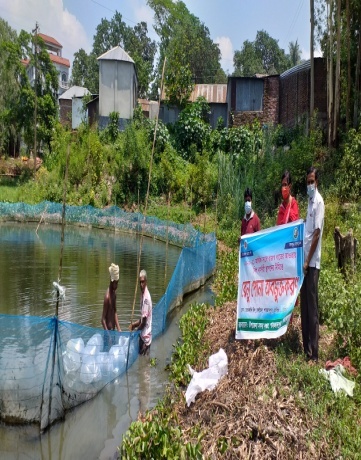 -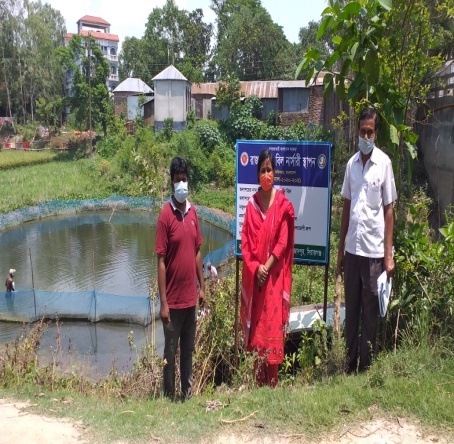 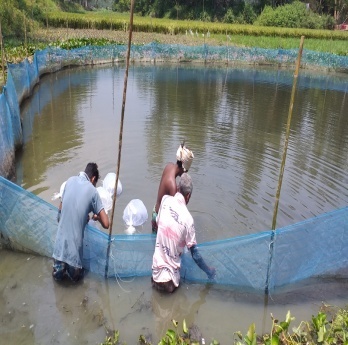 -কার্যক্রমেরনামকর্মসম্পাদন সূচকএকককর্ম সম্পাদনসূচকেরমানলক্ষ্যমাত্রাঅর্জনবাস্তবায়নাধীনবাস্তবায়নাধীনপ্রমাণক (চিত্র)প্রমাণক (চিত্র)প্রমাণক (চিত্র)মন্তব্যকার্যক্রমেরনামকর্মসম্পাদন সূচকএকককর্ম সম্পাদনসূচকেরমানলক্ষ্যমাত্রাঅর্জনউপজেলার সংখ্যাউপজেলার নামচিত্র-১চিত্র-২চিত্র-৩মন্তব্য১২৩৪৫৬৭৮৯১০১১১২[১.৪]  উন্মুক্ত জলাশয়ে পোনা মাছ অবমুক্তকরণ[১.৪.১] অবমুক্ত কৃত পোনার পরিমাণপরিমাণ (মে.টন)৬.০০.৫০০.৫০০-শাহজাদপুর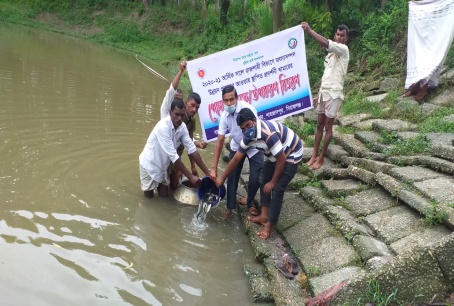 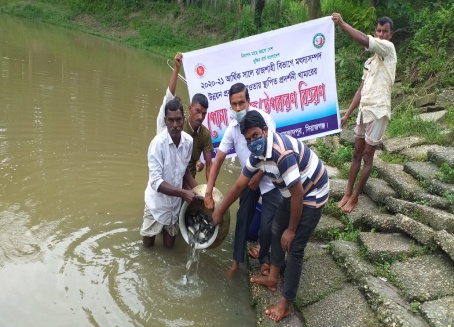 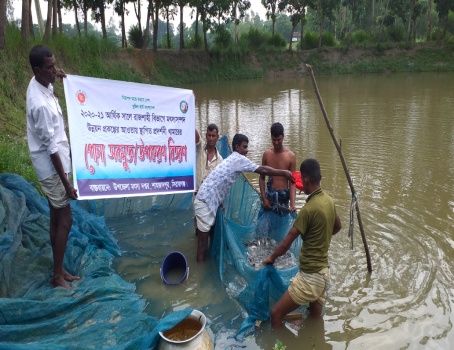 কার্যক্রমের নামকর্মসম্পাদন সূচকএকককর্মসম্পাদন সূচকের মানলক্ষ্যমাত্রাঅর্জনবাস্তবায়নাধীনবাস্তবায়নাধীনপ্রমাণক (চিত্র)প্রমাণক (চিত্র)প্রমাণক (চিত্র)মন্তব্যকার্যক্রমের নামকর্মসম্পাদন সূচকএকককর্মসম্পাদন সূচকের মানলক্ষ্যমাত্রাঅর্জনউপজেলার সংখ্যাউপজেলার নামচিত্র-১চিত্র-২চিত্র-৩মন্তব্য১২৩৪৫৬৭৮৯১০১১১২[১.৫] মৎস্যচাষি, মৎস্যজীবী ও উদ্যোক্তাকেপরামর্শ প্রদান[১.৫.১] পরামর্শ প্রদানকৃত সুফল ভোগীসংখ্যা৬.০০২০০২০০-শাহজাদপুর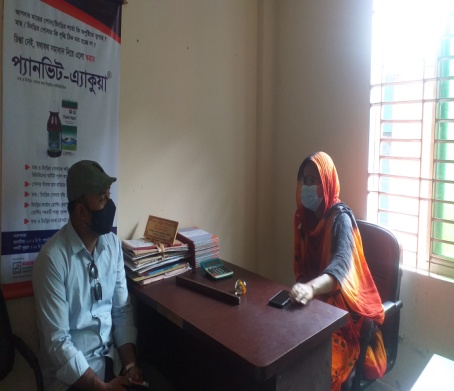 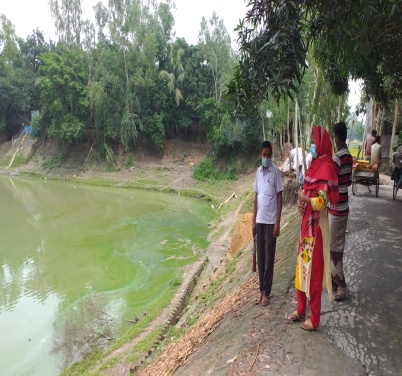 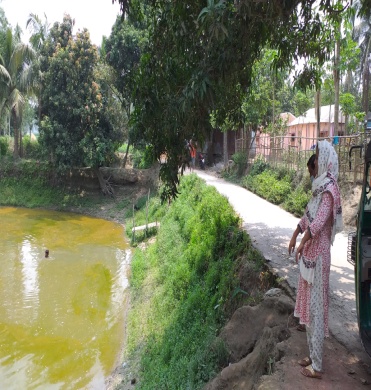 -কার্যক্রমের নামকর্মসম্পাদন সূচকএকককর্মসম্পাদন সূচকের মানলক্ষ্যমাত্রাঅর্জনবাস্তবায়নাধীনবাস্তবায়নাধীনপ্রমাণক (চিত্র)প্রমাণক (চিত্র)প্রমাণক (চিত্র)মন্তব্যকার্যক্রমের নামকর্মসম্পাদন সূচকএকককর্মসম্পাদন সূচকের মানলক্ষ্যমাত্রাঅর্জনউপজেলার সংখ্যাউপজেলার নামচিত্র-১চিত্র-২চিত্র-৩মন্তব্য১২৩৪৫৬৭৮৯১০১১১২[১.৬]  মৎস্য হ্যাচারি নিবন্ধন ও নবায়ন[১.৬.১] নিবন্ধনকৃত ও নবায়নকৃতহ্যাচারিসংখ্যা৬.০০০০-শাহজাদপুর-কার্যক্রমের নামকর্মসম্পাদন সূচকএকককর্মসম্পাদন সূচকের মানলক্ষ্যমাত্রাঅর্জনবাস্তবায়নাধীনবাস্তবায়নাধীনপ্রমাণক (চিত্র)প্রমাণক (চিত্র)প্রমাণক (চিত্র)মন্তব্যকার্যক্রমের নামকর্মসম্পাদন সূচকএকককর্মসম্পাদন সূচকের মানলক্ষ্যমাত্রাঅর্জনউপজেলার সংখ্যাউপজেলার নামচিত্র-১চিত্র-২চিত্র-৩মন্তব্য১২৩৪৫৬৭৮৯১০১১১২[১.১৩] মৎস্য খাদ্যমান পরীক্ষা[১.১৩.১] পরীক্ষিতখাদ্য নমুনাসংখ্যা৬.০০১১-শাহজাদপুর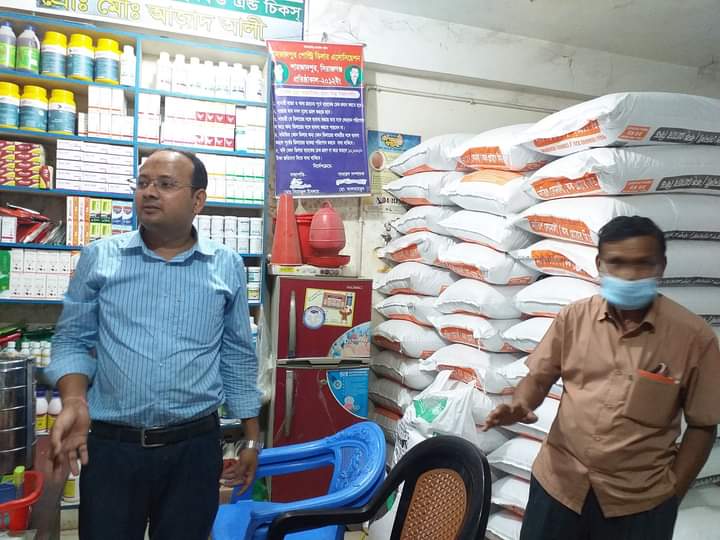 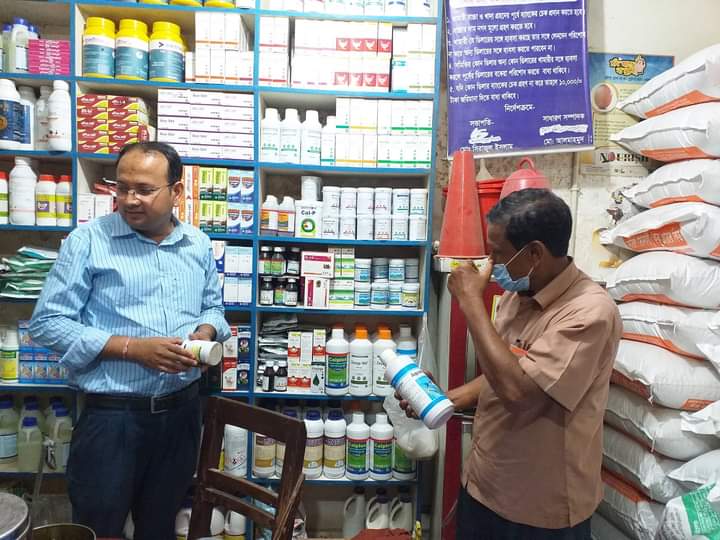 -কার্যক্রমের নামকর্মসম্পাদন সূচকএকককর্মসম্পাদন সূচকের মানলক্ষ্যমাত্রাঅর্জনবাস্তবায়নাধীনবাস্তবায়নাধীনপ্রমাণক (চিত্র)প্রমাণক (চিত্র)প্রমাণক (চিত্র)মন্তব্যকার্যক্রমের নামকর্মসম্পাদন সূচকএকককর্মসম্পাদন সূচকের মানলক্ষ্যমাত্রাঅর্জনউপজেলার সংখ্যাউপজেলার নামচিত্র-১চিত্র-২চিত্র-৩মন্তব্য১২৩৪৫৬৭৮৯১০১১১২[১.১৪] মাছের অভয়াশ্রম স্থাপন ও রক্ষণাবেক্ষণ[১.১৪.১]ব্যবস্থাপনার আওতাধীনঅভয়াশ্রমসংখ্যা৬.০০১১-শাহজাদপুর-কার্যক্রমের নামকর্মসম্পাদন সূচকএকককর্মসম্পাদন সূচকের মানলক্ষ্যমাত্রাঅর্জনবাস্তবায়নাধীনবাস্তবায়নাধীনপ্রমাণক (চিত্র)প্রমাণক (চিত্র)প্রমাণক (চিত্র)মন্তব্যকার্যক্রমের নামকর্মসম্পাদন সূচকএকককর্মসম্পাদন সূচকের মানলক্ষ্যমাত্রাঅর্জনউপজেলার সংখ্যাউপজেলার নামচিত্র-১চিত্র-২চিত্র-৩মন্তব্য১২৩৪৫৬৭৮৯১০১১১২[১.১৫] মৎস্য সম্পদ উন্নয়নে আইন বাস্তবায়ন[১.১৫.১]পরিচালিতঅভিযানসংখ্যা৬.০০২৫2৫-শাহজাদপুর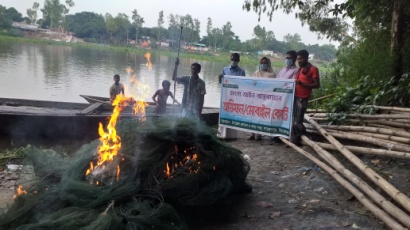 শাহজাদপুর উপজেলার যমুনা নদীতে মোবাইল কোর্ট ও অভিযান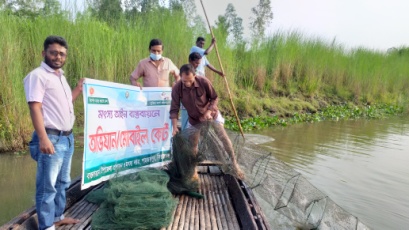 শাহজাদপুর উপজেলায় যমুনা নদীতে মোবাইল কোর্ট ও অভিযান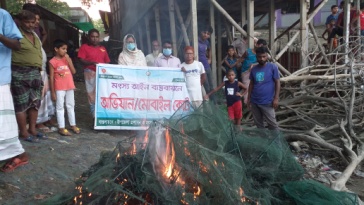 শাহজাদপুর উপজেলায় যমুনা নদীতে মোবাইল কোর্ট ও অভিযান -কার্যক্রমে রনামকর্মসম্পাদন সূচকএকককর্মসম্পাদন সূচকের মানলক্ষ্যমাত্রাঅর্জনবাস্তবায়নাধীনবাস্তবায়নাধীনপ্রমাণক (চিত্র)প্রমাণক (চিত্র)প্রমাণক (চিত্র)মন্তব্যকার্যক্রমে রনামকর্মসম্পাদন সূচকএকককর্মসম্পাদন সূচকের মানলক্ষ্যমাত্রাঅর্জনউপজেলারসংখ্যাউপজেলারনামচিত্র-১চিত্র-২চিত্র-৩মন্তব্য১২৩৪৫৬৭৮৯১০১১১২[১.১6] জলবায়ু সহনশীল মৎস্যচাষ প্রযুক্তির সম্প্রসারণ[১.১6.১] সম্প্রসারিত প্রযুক্তিসংখ্যা২.০০০.০০০.০০০০----কার্যক্রমের নামকর্মসম্পাদন সূচকএকককর্মসম্পাদন সূচকের মানলক্ষ্যমাত্রাঅর্জনবাস্তবায়নাধীনবাস্তবায়নাধীনপ্রমাণক (চিত্র)প্রমাণক (চিত্র)প্রমাণক (চিত্র)মন্তব্যকার্যক্রমের নামকর্মসম্পাদন সূচকএকককর্মসম্পাদন সূচকের মানলক্ষ্যমাত্রাঅর্জনউপজেলার সংখ্যাউপজেলার নামচিত্র-১চিত্র-২চিত্র-৩মন্তব্য১২৩৪৫৬৭৮৯১০১১১২[১.১৯]  বছর ব্যাপী বিশেষ মৎস্য সেবা প্রদান (প্রতি মাসে একটি)[১.১৯.১]পানির নমুনা পরীক্ষণ পূর্বক প্রদানকৃত পরামর্শ ও অবহিত করণকৃত মৎস্য বিষয়ক এ্যাপসসংখ্যা৫.০০৮8-শাহজাদপুর-কার্যক্রমের নামকর্মসম্পাদন সূচকএকককর্মসম্পাদন সূচকের মানলক্ষ্যমাত্রাঅর্জনবাস্তবায়নাধীনবাস্তবায়নাধীনপ্রমাণক (চিত্র)প্রমাণক (চিত্র)প্রমাণক (চিত্র)মন্তব্যকার্যক্রমের নামকর্মসম্পাদন সূচকএকককর্মসম্পাদন সূচকের মানলক্ষ্যমাত্রাঅর্জনউপজেলার সংখ্যাউপজেলার নামচিত্র-১চিত্র-২চিত্র-৩মন্তব্য১২৩৪৫৬৭৮৯১০১১১২[৩.১]  মৎস্য আবাসস্থল উন্নয়ন ও ব্যবস্থাপনায় সুফলভোগী সম্পৃক্তকরণ[৩.১.১]সম্পৃক্ত সুফল ভোগীসংখ্যা৫.০০১৫০150-শাহজাদপুর-কার্যক্রমে রনামকর্মসম্পাদন সূচকএকককর্মসম্পাদন সূচকের মানলক্ষ্যমাত্রাঅর্জনবাস্তবায়নাধীনবাস্তবায়নাধীনপ্রমাণক (চিত্র)প্রমাণক (চিত্র)প্রমাণক (চিত্র)মন্তব্যকার্যক্রমে রনামকর্মসম্পাদন সূচকএকককর্মসম্পাদন সূচকের মানলক্ষ্যমাত্রাঅর্জনউপজেলারসংখ্যাউপজেলারনামচিত্র-১চিত্র-২চিত্র-৩মন্তব্য১২৩৪৫৬৭৮৯১০১১১২[১.১৩] মৎস্যচাষীদের বিকল্প কর্মসংস্থান সৃষ্টি[১.১৩.১] সম্প্রসারিত প্রযুক্তিসংখ্যা২.০০১০০.০০০০----কার্যক্রমের নামকর্মসম্পাদন সূচকএকককর্মসম্পাদন সূচকের মানলক্ষ্যমাত্রাঅর্জনবাস্তবায়নাধীনবাস্তবায়নাধীনপ্রমাণক (চিত্র)প্রমাণক (চিত্র)প্রমাণক (চিত্র)মন্তব্যকার্যক্রমের নামকর্মসম্পাদন সূচকএকককর্মসম্পাদন সূচকের মানলক্ষ্যমাত্রাঅর্জনউপজেলার সংখ্যাউপজেলার নামচিত্র-১চিত্র-২চিত্র-৩মন্তব্য১২৩৪৫৬৭৮৯১০১১১২[৩.৩]  মৎস্যচাষি, মৎস্যজীবী ও অন্যান্য সুফলভোগীদের প্রশিক্ষণ প্রদান[৩.৩.১]প্রশিক্ষণ প্রাপ্ত সুফল ভোগীসংখ্যা৭.০০৫০০৫০0১শাহজাদপুর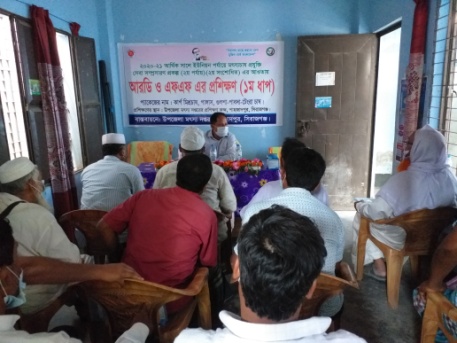 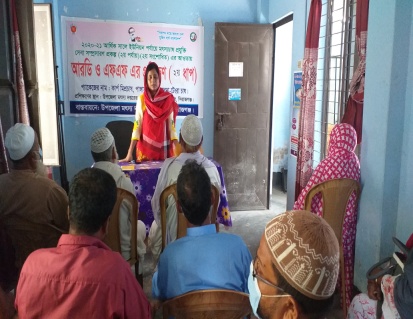 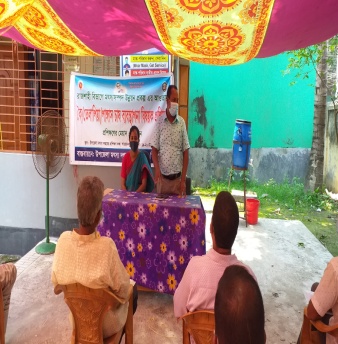 -কার্যক্রমের নামকর্মসম্পাদন সূচকএকককর্মসম্পাদন সূচকের মানলক্ষ্যমাত্রাঅর্জনবাস্তবায়নাধীনবাস্তবায়নাধীনপ্রমাণক (চিত্র)প্রমাণক (চিত্র)প্রমাণক (চিত্র)মন্তব্যকার্যক্রমের নামকর্মসম্পাদন সূচকএকককর্মসম্পাদন সূচকের মানলক্ষ্যমাত্রাঅর্জনউপজেলার সংখ্যাউপজেলার নামচিত্র-১চিত্র-২চিত্র-৩মন্তব্য১২৩৪৫৬৭৮৯১০১১১২[৪.১]  রোগ প্রতিরোধ ও নিয়ন্ত্রণে পরিদর্শন ও পরামর্শ প্রদান[৪.৪.১]পরামর্শ প্রদানকৃত মৎস্যচাষিসংখ্যা৫.০০৭7-শাহজাদপুর-